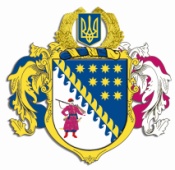 ДНІПРОПЕТРОВСЬКА ОБЛАСНА РАДАVIІ СКЛИКАННЯПостійна комісія обласної ради з питань соціально-економічного розвитку області, бюджету та фінансівпросп. Олександра Поля, 2, м. Дніпро, 49004П Р О Т О К О Л  № 112засідання постійної комісії обласної ради18 червня 2020 року							м. Дніпро15.00 годинУсього членів комісії:		13 чол.Присутні:                   		10 чол. (з них 6 – телеконференція)Відсутні:                     		  3 чол.Присутні члени комісії: Ніконоров А.В., Саганович Д.В., 
Ангурець О.В., Петросянц М.М., Ульяхіна А.М. (телеконференція), 
Євтушенко В.О. (телеконференція), Жадан Є.В. (телеконференція), 
Орлов С.О. (телеконференція), Плахотнік О.О. (телеконференція), Шамрицька Н.А. (телеконференція).Відсутні члени комісії: Войтов Г.О., Мазан Ю.В., Удод Є.Г.У роботі комісії взяли участь:Шебеко Т.І. – директор департаменту фінансів облдержадміністрації;Грива В.Л. – заступник директора – начальник управління регіонального розвитку та будівництва департаменту житлово-комунального господарства та будівництва облдержадміністрації;Лємаєв М.О. – виконуючий обов’язки директора департаменту капітального будівництва облдержадміністрації;Богуславська І.О. – заступник начальника управління економіки, бюджету та фінансів – начальник відділу бюджету та фінансів виконавчого апарату обласної ради;Семикіна О.С. – заступник начальника управління економіки, бюджету та фінансів – начальник відділу капітальних вкладень виконавчого апарату обласної ради.Головував: Ніконоров А.В.Порядок денний засідання постійної комісії:Про розгляд проєкту розпорядження голови обласної ради „Про внесення змін до рішення обласної ради від 13 грудня 2019 року № 528-20/VІІ „Про обласний бюджет на 2020 рік”. Про розгляд пропозицій депутатів обласної ради Демури А.Л. та Забари В.В. стосовно перерозподілу коштів обласного бюджету на виконання доручень виборців у 2020 році.Різне.СЛУХАЛИ: 1. Про розгляд проєкту розпорядження голови обласної ради „Про внесення змін до рішення обласної ради від  року № 528-20/VІІ „Про обласний бюджет на 2020 рік”.	Інформація: голови постійної комісії обласної ради з 
питань соціально-економічного розвитку області, бюджету та фінансів 
Ніконорова А.В., директора департаменту фінансів облдержадміністрації Шебеко Т.І. (телеконференція).ВИСТУПИЛИ: Саганович Д.В., Ульяхіна А.М. (телеконференція), 
Лємаєв М.О.ВИРІШИЛИ: 1. Погодити запропонований облдержадміністрацією проєкт розпорядження голови обласної ради „Про внесення змін до рішення обласної ради від  року № 528-20/VІІ „Про обласний бюджет на 2020 рік” (лист облдержадміністрації від 18.06.2020 № ВХ-4564/0/1-20 та пояснювальна записка департаменту фінансів облдержадміністрації від 18.06.2020 № ВХ-4564/1/1-20 додаються).2. Рекомендувати голові обласної ради прийняти проєкт розпорядження голови обласної ради „Про внесення змін до рішення обласної ради від 
 року № 528-20/VІІ „Про обласний бюджет на 2020 рік”. 3. Рекомендувати департаменту фінансів облдержадміністрації (Шебеко) надати проєкт розпорядження голови обласної ради „Про внесення змін до рішення обласної ради від  року № 528-20/VІІ „Про обласний бюджет на 2020 рік” на чергову сесію обласної ради для затвердження.	4. Департаменту капітального будівництва облдержадміністрації (Лємаєв) спільно з департаментом фінансів облдержадміністрації (Шебеко) опрацювати питання включення до обласного бюджету на 2020 рік фінансування об’єкта „Будівництво КДНЗ (ясел-садка) „Світанок” за адресою: м. Нікополь, перехрестя вул. Першотравнева та вул. 8 Березня (у т.ч. ПКД)” та надати пропозиції з порушеного питання на чергове засідання постійної комісії обласної ради з питань соціально-економічного розвитку області, бюджету та фінансів. Результати голосування:за 			10проти		  -утримались 	  -усього 		10СЛУХАЛИ: 2. Про розгляд пропозицій депутатів обласної ради 
Демури А.Л. та Забари В.В. стосовно перерозподілу коштів обласного бюджету на виконання доручень виборців у 2020 році.	Інформація: голови постійної комісії обласної ради з 
питань соціально-економічного розвитку області, бюджету та фінансів 
Ніконорова А.В., заступника начальника управління економіки, бюджету та фінансів – начальника відділу бюджету та фінансів виконавчого апарату обласної ради Богуславської І.О. (телеконференція).ВИСТУПИЛИ: ВИРІШИЛИ: 1. Погодити пропозиції депутата обласної ради Демури А.Л. стосовно перерозподілу коштів обласного бюджету на виконання доручень виборців, а саме: зменшити кошти у сумі 40000 грн за головним розпорядником коштів – обласною радою, одночасно збільшивши за головним розпорядником коштів – департаментом охорони здоров’я облдержадміністрації на суму 40000 грн за КПКВМБ 0712020 КЕКВ 3210 (КП «Дитячий фтизіопульмонологічний медичний центр» Дніпропетровської обласної ради).2. Погодити пропозиції депутата обласної ради Забари В.В. стосовно перерозподілу коштів обласного бюджету на виконання доручень виборців, а саме: зменшити кошти у сумі 200000 грн за головним розпорядником коштів – обласною радою, одночасно збільшивши за головним розпорядником коштів – департаментом освіти і науки облдержадміністрації на суму 
200000 грн за КПКВМБ 0611120, з них: КЕКВ 2210 – 33007 грн, КЕКВ 3110 – 166993 грн (ДНЗ «Дніпровський транспортно-економічний коледж»).3. Доручити управлінням економіки, бюджету та фінансів та бухгалтерського обліку, фінансів та господарської діяльності виконавчого апарату обласної ради підготувати відповідні пропозиції департаменту фінансів облдержадміністрації щодо внесення змін до рішення обласної ради від 13 грудня 2019 року № 528-20/VІI „Про обласний бюджет на 2020 рік” стосовно перерозподілу коштів обласного бюджету на виконання доручень виборців між обласною радою та головними розпорядниками коштів обласного бюджету.Результати голосування:за 			10проти		  -утримались 	  -усього 		10СЛУХАЛИ: 3. Різне.Пропозиції не надходили.Інформація: ВИСТУПИЛИ: ВИРІШИЛИ: Результати голосування:за 			-проти		-утримались 	-усього 		-Голова комісії		  					А.В. НІКОНОРОВСекретар комісії							Д.В. САГАНОВИЧ 